PORTLAND SIDELINERS
Support for Our Student Athletes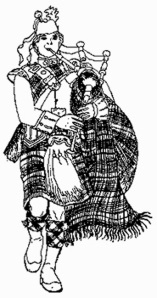 We are a group of parents, teachers, coaches and alumni who:Hang All-State BannersArrange senior night ceremoniesRecognize individual and team achievementsProvide Sportsmanship Awards (college scholarships)Purchase equipment for our athletes and sporting eventsThe first meeting is WEDNESDAY, September 13th @7:00 in the PHS Library.  ALL meetings will be held the second WEDNESDAY of each month @ 7:00 pm.We raise funds solely through membership dues, concessions, merchandise sales, and special fundraisers.   ***Game entry fees are NOT collected by Sideliners***
The Athletic Department will award 2 free tickets to a sporting event to all paid members!Portland Sideliners Volunteer and Membership Form 2017-2018 School YearStep 1: Become a Member ($25 check payable to PHS Sideliners)	Name __________________________________________   Date: __________________ 	Email: ___________________________________________ Phone: _________________	Student’s Name(s): ______________________________________ Grade(s): _________Step 2: Volunteer (check the boxes where you would like to help)
	     Help support our highlanders!FallWinterSpringActivityN/AWork in concession boothN/APurchase snacks and supplies for concessionsN/AN/ARun membership table at PHS Open House (9/15/16)N/AN/ARun membership table at PMS Open House (9/21/16)N/AN/ARun membership table at Freshmen Open House TBDPurchase and sell Sideliners merchandisePhotograph team and seniors during seasonN/AN/AEvaluate essays for Sportsmanship Awards